مذكرة إخبـارية 
الرقم الإستدلالي للأثمان عند الإستهلاكلشهر فبراير 2021إنخفاض الرقم الإستدلالي للأثمان عند الإستهلاك خلال شهرفبراير2021 بمدينة الدارالبيضاءسجل الرقم الإستدلالي للأثمان عند الإستهلاك خلال شهرفبراير 2021، إنخفاضا بنسبة 0,1% بالمقارنة مع الشهر السابق، نتيجة إنخفاض أثمان المواد الغذائية ب0,4% و إرتفاع أثمان المواد غير الغذائية ب0,2%.ويعزى إنخفاض أثمان المواد الغذائية ما بين شهري ينايروفبراير 2021، الى إنخفاض أثمان "اللحوم" ب1,5% و"السمك وفواكه البحر" ب4,3% و" الخضر"  ب0,7%. على المستوى الوطني، عرف الرقم الإستدلالي للأثمان عند الإستهلاك إرتفاعا بنسبة 0,1% خلال شهر فبراير2021 مقارنة مع الشهر السابق. وعلى مستوى المدن فقد سجل أهم إنخفاض للرقم الإستدلالي بمدينة أسفي بنسبة 0,6% أما أهم إرتفاع فسجل بمدن أكادير وطنجة والراشدية (0,3%+).الرقم الإستدلالي للأثمان عند الإستهلاكمدينة الدار البيضاءالتطور حسب مجموعات الموادالمملكة المغربية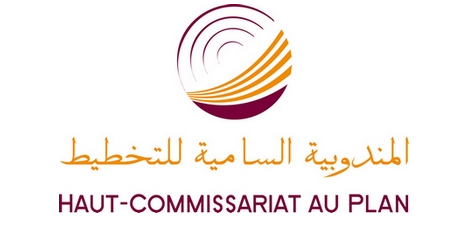 المديرية الجهوية بالدار البيضاءـ سطاتأقسام الموادالرقم الاستدلالي الشهريالرقم الاستدلالي الشهريالرقم الاستدلالي الشهريأقسام المواديناير 2021فبراير 2021التغير ب%المواد الغذائية101,2100,9-0,401 - المواد الغذائية والمشروبات غير الكحولية100,299,8-0,402 - المشروبات الكحولية والتبغ125,0125,00,0المواد غير الغذائية104,0104,20,203 - الملابس والأحذية104,8104,0-0,804 - السكن والماء والكهرباء والغاز ومحروقات أخرى102,3102,30,005 - الأثاث والأدوات المنزلية والصيانة العادية للمنزل99,8100,20,406 – الصحة101,3101,2-0,107 – النقل104,2105,41,208 – المواصلات103,5103,50,009 - الترفيه والثقافة97,898,10,310 – التعليم112,8112,80,011 - مطاعم وفنادق105,0105,30,312 - مواد وخدمات أخرى105,0105,10,1الرقم الإستدلالي العام103,0102,9-0,1